ПЕРЕРАСЧЕТ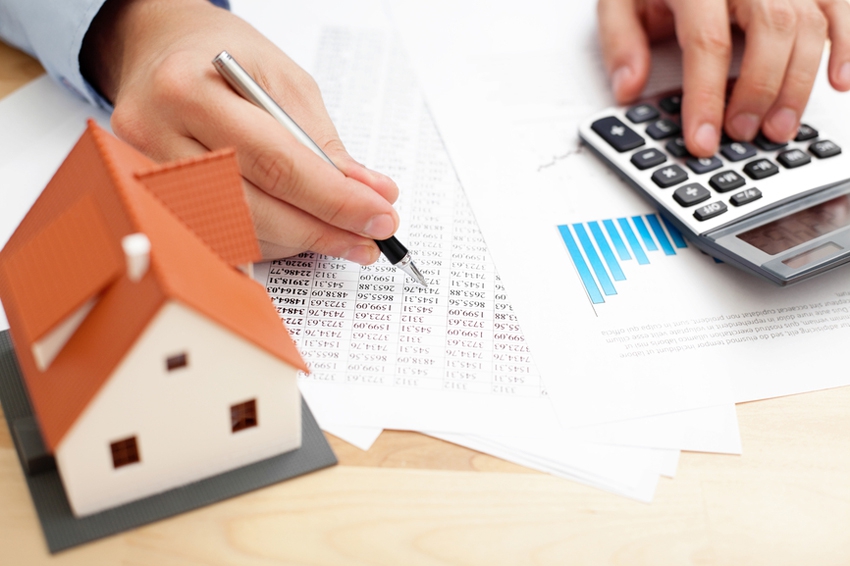 РАЗМЕРА ПЛАТЫЗА КОММУНАЛЬНЫЕ УСЛУГИХоть раз в жизни каждый из нас сталкивался с ситуацией, когда приходилось уехать из дома на неделю, на месяц, а по приезду приходили счета на оплату коммунальных услуг, в которых совершенно не было разницы между теми, когда Вы жили дома и в полной мере потребляли свет, газ, воду и т.д. Можно ли платить меньше, и что же необходимо предпринять, чтобы уменьшить плату за коммунальные услуги в периоды, когда Вы отсутствовали? Надеемся, что наша статья Вам в этом поможет. НОРМАТИВНАЯ БАЗАЖилищный кодекс Российской Федерации от 29 декабря 2004 г. N 188-ФЗ; 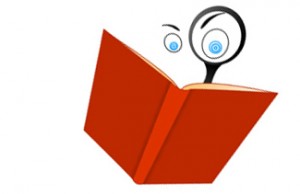 Правила предоставления коммунальных услуг собственникам и пользователям помещений в многоквартирных домах и жилых домов, утв. постановлением Правительства РФ от 6 мая 2011 г. N 354 (далее - Правила).ТЕРМИНЫ И ОПРЕДЕЛЕНИЯПотребитель - лицо, пользующееся на праве собственности или ином законном основании помещением в многоквартирном доме, жилым домом, домовладением, потребляющее коммунальные услуги;Исполнитель - юридическое лицо независимо от организационно-правовой формы или индивидуальный предприниматель, предоставляющие потребителю коммунальные услуги;Коммунальные услуги - осуществление деятельности исполнителя по подаче потребителям любого коммунального ресурса в отдельности или 2 и более из них в любом сочетании с целью обеспечения благоприятных и безопасных условий использования жилых, нежилых помещений, общего имущества в многоквартирном доме, а также земельных участков и расположенных на них жилых домов (домовладений);Коммунальные ресурсы - холодная вода, горячая вода, электрическая энергия, газ, тепловая энергия, теплоноситель в виде горячей воды в открытых системах теплоснабжения (горячего водоснабжения), бытовой газ в баллонах, твердое топливо при наличии печного отопления, используемые для предоставления коммунальных услуг (к коммунальным ресурсам приравниваются также сточные бытовые воды, отводимые по централизованным сетям инженерно-технического обеспечения).ПРАВО ПОТРЕБИТЕЛЯ НА ПЕРЕРАСЧЕТ ПЛАТЫ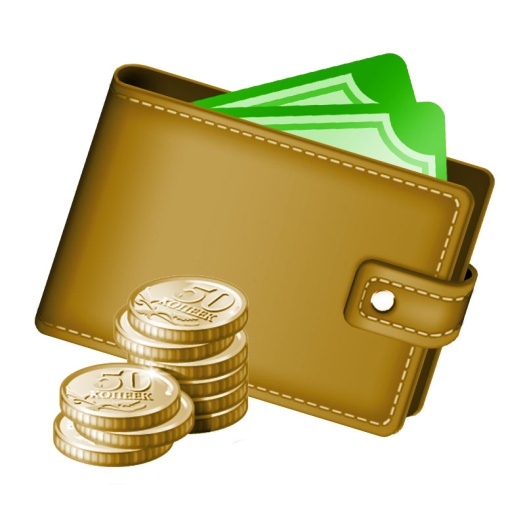 Потребитель имеет право при временном (более 5 полных календарных дней подряд) отсутствии в жилом помещении, не оборудованном индивидуальным или общим (квартирным) прибором учета, осуществить перерасчет размера платы за предоставленную потребителю в таком жилом помещении коммунальную услугу, за исключением услуги по отоплению и газоснабжению на цели отопления жилых помещений.КАК ПРОИЗВОДИТСЯ ПЕРЕРАСЧЕТ ПЛАТЫПерерасчет размера платы за коммунальные услуги производится пропорционально количеству дней периода временного отсутствия потребителя, которое определяется исходя из количества полных календарных дней его отсутствия, не включая день выбытия из жилого помещения и день прибытия в жилое помещение.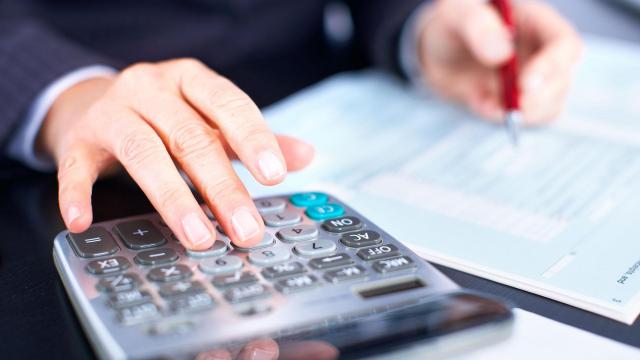 ПОРЯДОК ПЕРЕРАСЧЕТА ПЛАТЫПотребитель вправе обратиться к исполнителю с письменным заявлением о перерасчете коммунальной платы. 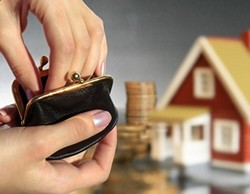 Исполнитель в течение 5 рабочих дней после получения письменного заявления о перерасчете размера платы за коммунальные услуги, поданного до начала периода временного отсутствия потребителя или не позднее 30 дней после окончания периода временного отсутствия потребителя, осуществляет перерасчет размера платы за коммунальные услуги.В случае подачи заявления о перерасчете в течение 30 дней после окончания периода временного отсутствия потребителя исполнитель осуществляет перерасчет размера платы за коммунальные услуги за период временного отсутствия, подтвержденный представленными документами, с учетом платежей, ранее начисленных исполнителем потребителю за период перерасчета.В случае подачи заявления о перерасчете до начала периода временного отсутствия потребителя перерасчет осуществляется исполнителем за указанный в заявлении период, но не более чем за 6 месяцев. Если по истечении 6 месяцев период отсутствия потребителя продолжается и потребитель подал заявление о перерасчете за последующие расчетные периоды, то перерасчет размера платы осуществляется исполнителем за период, указанный в заявлении о продлении периода временного отсутствия потребителя, но не более чем за 6 месяцев. Размер платы за коммунальную услугу по водоотведению подлежит перерасчету в том случае, если осуществляется перерасчет размера платы за коммунальную услугу по холодному водоснабжению и (или) горячему водоснабжению.Не подлежит перерасчету в связи с временным отсутствием потребителя в жилом помещении размер платы за коммунальные услуги на общедомовые нужды.ДОКУМЕНТЫ, НЕОБХОДИМЫЕ  ДЛЯ ПЕРЕРАСЧЕТА ПЛАТЫЗаявление о перерасчете, в котором указаны фамилия, имя и отчество каждого временно отсутствующего потребителя, день начала и окончания периода его временного отсутствия в жилом помещении. 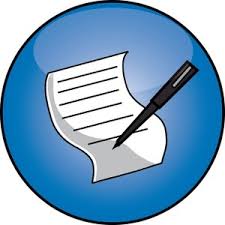 К заявлению о перерасчете должны прилагаться документы, подтверждающие продолжительность периода временного отсутствия потребителя.ЗНАЙТЕ!!! При подаче заявления о перерасчете до начала периода временного отсутствия потребитель вправе указать в заявлении о перерасчете, что документы, подтверждающие продолжительность периода временного отсутствия потребителя, не могут быть предоставлены вместе с заявлением о перерасчете по описанным в нем причинам и будут предоставлены после возвращения потребителя. В этом случае потребитель в течение 30 дней после возвращения обязан представить исполнителю документы, подтверждающие продолжительность периода временного отсутствия.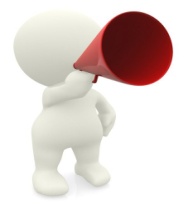 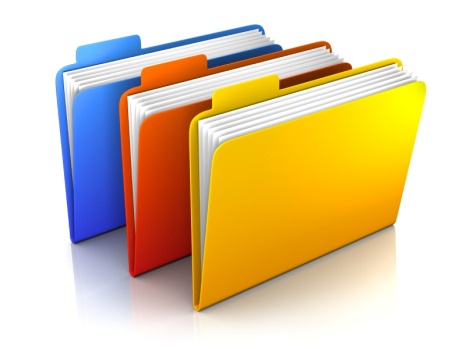 В качестве документов, подтверждающих продолжительность периода временного отсутствия потребителя по месту постоянного жительства, к заявлению о перерасчете могут прилагаться:копия командировочного удостоверения или копия решения (приказа, распоряжения) о направлении в служебную командировку или справка о служебной командировке с приложением копий проездных билетов;справка о нахождении на лечении в стационарном лечебном учреждении или на санаторно-курортном лечении;проездные билеты, оформленные на имя потребителя (в случае если имя потребителя указывается в таких документах в соответствии с правилами их оформления), или их заверенные копии (в случае оформления проездных документов в электронном виде исполнителю предъявляется их распечатка на бумажном носителе, а также выданный перевозчиком документ, подтверждающий факт использования проездного документа (посадочный талон в самолет, иные документы));счета за проживание в гостинице, общежитии или другом месте временного пребывания или их заверенные копии;документ органа, осуществляющего временную регистрацию гражданина по месту его временного пребывания в установленных законодательством Российской Федерации случаях, или его заверенная копия;справка организации, осуществляющей вневедомственную охрану жилого помещения, в котором потребитель временно отсутствовал, подтверждающая начало и окончание периода, в течение которого жилое помещение находилось под непрерывной охраной и пользование которым не осуществлялось;справка, подтверждающая период временного пребывания гражданина по месту нахождения учебного заведения, детского дома, школы-интерната, специального учебно-воспитательного и иного детского учреждения с круглосуточным пребыванием;справка консульского учреждения или дипломатического представительства Российской Федерации в стране пребывания, подтверждающая временное пребывание гражданина за пределами Российской Федерации, или заверенная копия документа, удостоверяющего личность гражданина Российской Федерации, содержащего отметки о пересечении государственной границы Российской Федерации при осуществлении выезда из Российской Федерации и въезда в Российскую Федерацию;справка дачного, садового, огороднического товарищества, подтверждающая период временного пребывания гражданина по месту нахождения дачного, садового, огороднического товарищества;иные документы, которые, по мнению потребителя, подтверждают факт и продолжительность временного отсутствия потребителя в жилом помещении.ОТРАЖЕНИЕ РЕЗУЛЬТАТОВ ПЕРЕРАСЧЕТА ПЛАТЫСогласно п.97 Правил результаты перерасчета размера платы за коммунальные услуги отражаются:в случае подачи заявления о перерасчете до начала периода временного отсутствия - в платежных документах, формируемых исполнителем в течение периода временного отсутствия потребителя в занимаемом жилом помещении;в случае подачи заявления о перерасчете после окончания периода временного отсутствия - в очередном платежном документе.